Сумська міська радаVIІ СКЛИКАННЯ XXXVII СЕСІЯРІШЕННЯвід 28 лютого 2018 року № 3117-МРм. СумиРозглянувши звернення громадян, надані документи, відповідно до протоколу засідання постійної комісії з питань архітектури, містобудування, регулювання земельних відносин, природокористування та екології Сумської міської ради від 09.11.2017 № 94, статей 12, 40, частини 5 статті 116, 118, 121 Земельного кодексу України, статті 50 Закону України «Про землеустрій», керуючись пунктом 34 частини першої статті 26 Закону України «Про місцеве самоврядування в Україні», Сумська міська рада ВИРІШИЛА:Відмовити у наданні дозволу на розроблення проектів землеустрою щодо відведення земельних ділянок громадянам у зв’язку з невідповідністю місця розташування земельних ділянок вимогам нормативно-правових актів, а також містобудівній документації (плану зонування території міста Суми, розробленого інститутом «Діпромісто» і затвердженого рішенням Сумської міської ради від 06.03.2013№ 2180-МР):- для будівництва і обслуговування жилого будинку, господарських будівель і споруд згідно з додатком 1;- для будівництва індивідуальних гаражів згідно з додатком 2.Секретар Сумської міської ради                                                           А.В. БарановВиконавець: Клименко Ю.М.           Бондаренко Я.О.Додаток 1до рішення Сумської міської ради «Про відмову в наданні дозволу на розроблення проектів землеустрою щодо відведення земельних ділянок»від 28 лютого 2018 року № 3117-МРСПИСОКгромадян, яким відмовляється в наданні дозволу на розроблення проектів землеустрою щодо відведення земельних ділянок для будівництва і обслуговування жилого будинку, господарських будівель і споруд Секретар Сумської міської ради                                                                                                                                          А.В. БарановВиконавець: Клименко Ю.М.           Бондаренко Я.О.Додаток 2до рішення Сумської міської ради «Про відмову в наданні дозволу на розроблення проектів землеустрою щодо відведення земельних ділянок»від 28 лютого 2018 року № 3117-МРСПИСОКгромадян, яким відмовляється в наданні дозволу на розроблення проектів землеустрою щодо відведення земельних ділянок для будівництва індивідуальних гаражів Секретар Сумської міської ради                                                                                                                                          А.В. БарановВиконавець: Клименко Ю.М.           Бондаренко Я.О.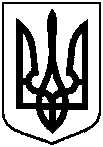 Про відмову в наданні дозволу на розроблення проектів землеустрою щодо відведення земельних ділянок  № з/пПрізвище, ім’я, по батькові, реєстраційний номер облікової картки платника податківАдреса земельної ділянкиОрієнтовна площа земельної ділянки,гаУмовинадання123451.Удовіченко Олександр Анатолійович,3139422132вул. Вербна0,1000власність2.Ігнатенко Олександр Сергійович,2928603914проспект Козацький0,0700власність3.Сотник Ігор Ігоровичпроспект Козацький0,1000власність № з/пПрізвище, ім’я, по батькові, реєстраційний номер облікової картки платника податківАдреса земельної ділянкиОрієнтовна площа земельної ділянки,гаУмовинадання123451.Шаповал Роман Іванович,3326415178вул. Римського-Корсакова, біля стадіону0,0100власність